17.08.2020 среди учащихся 1-2 классов на базе ГУО «Средняя школа №1 г. Ветки им. А. А. Громыко» в период работы оздоровительного лагеря с дневным пребыванием «Колосок» проведена встреча в виде АРТ – терапии с фельдшером-валеологом Ветковского районного ЦГЭ на тему: «Нарисуй мир вокруг себя», «Полезные и вредные продукты». Каждый участник мог представить себя художником, изображая на асфальте мир, который его окружает. За эти 40 минут, в течение которого проходило мероприятие, мелками были изображены самые интересные миры и самые полезные продукты. Приняло участие 10 человек. 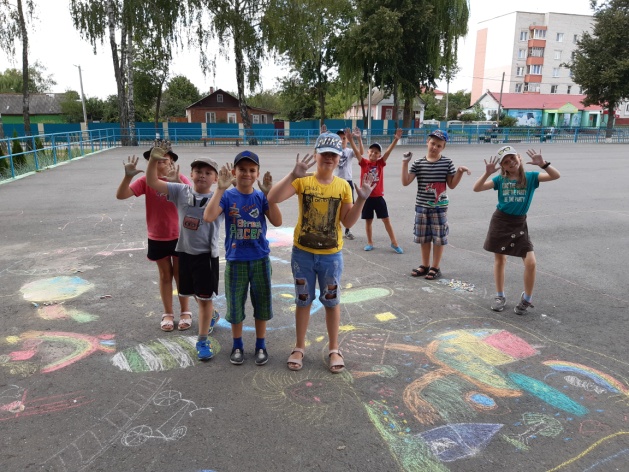 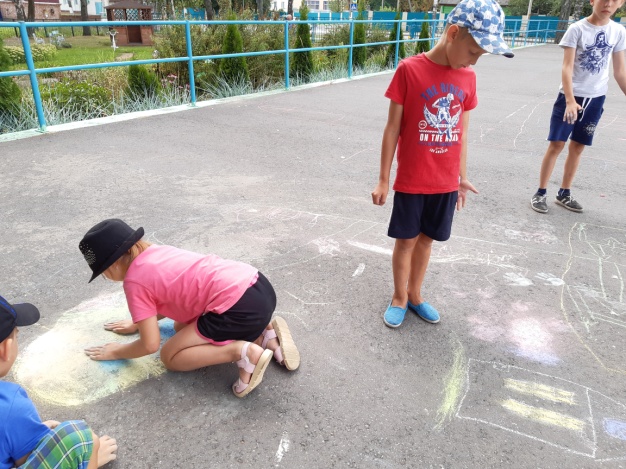 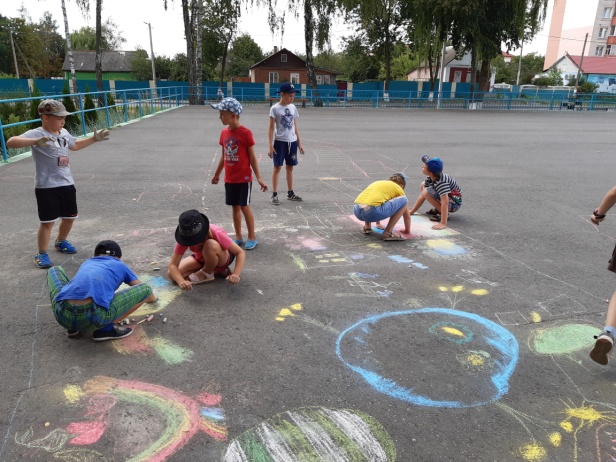 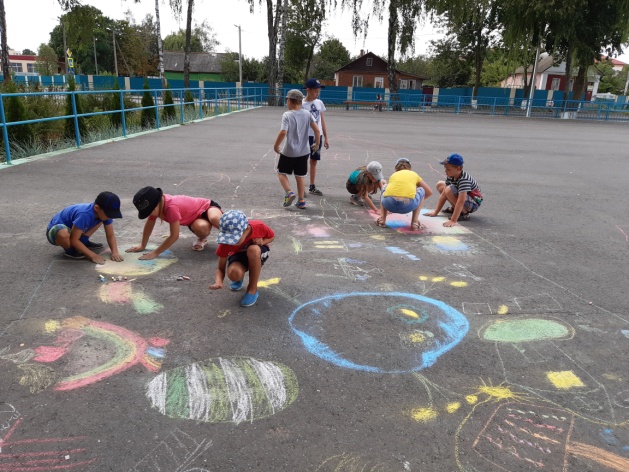 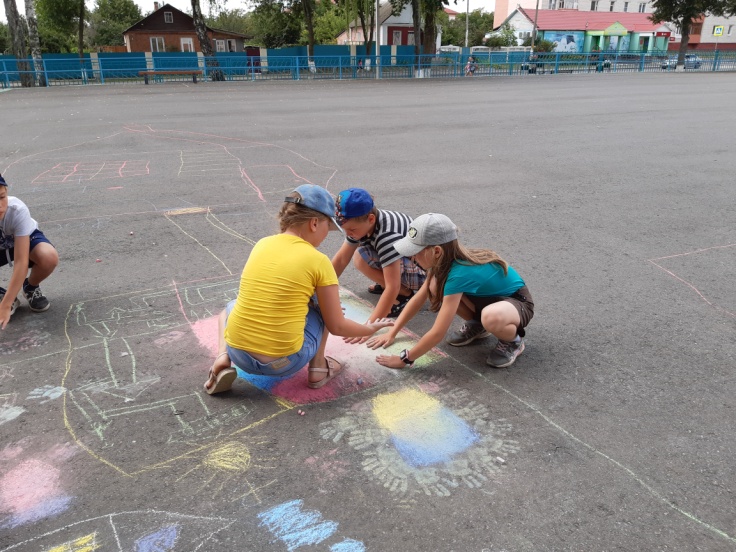 